内　容：①ブロッコリー、カリフラワー、キャベツ、ロマネスコ　追肥、土寄せ　　　②ニンジン除草、間引き　③個人区画管理　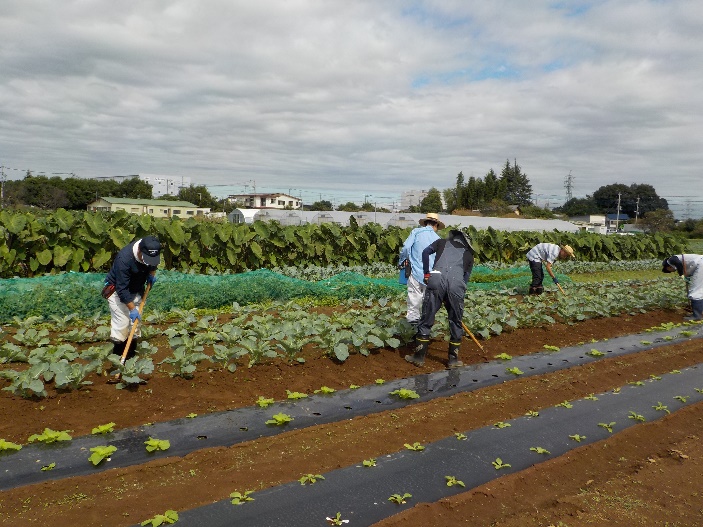 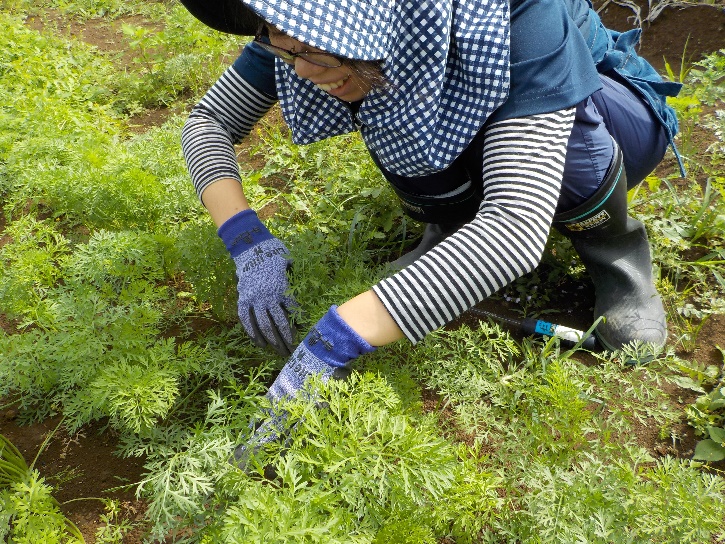 除草、追肥、土寄せ８月２０日に定植した「（略）ブロ、カリ、キャベ、ロマネスコ」の２回目の追肥をします。畝間に筋蒔きして草をかきながら土寄せします。ニンジン除草、間引き①ニンジンの周りの除草をしながら間引きをします。密植しているところは、指２～３本開けて１本にします。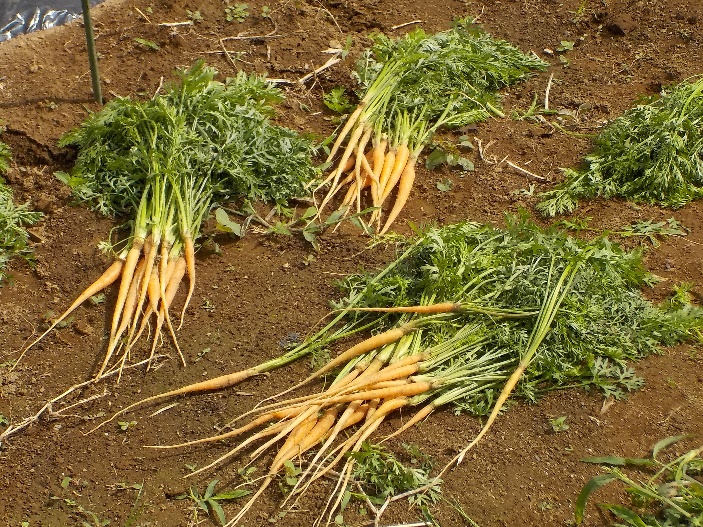 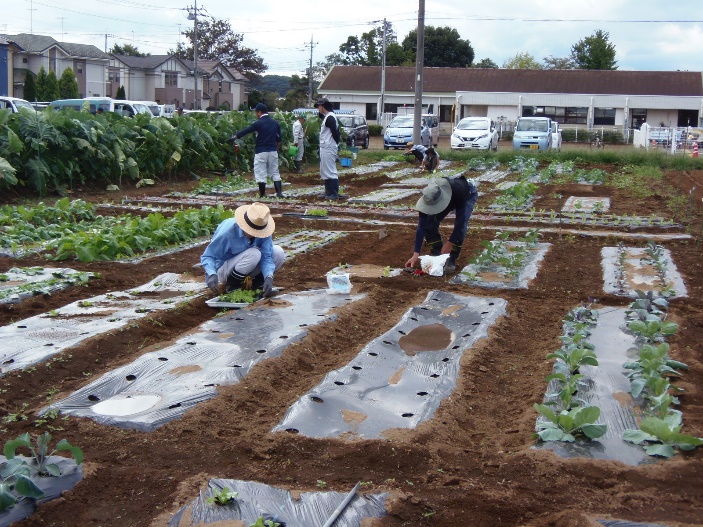 にんじん除草、間引き②葉は、かき揚げやお浸しとして。根は、生野菜スティックで美味しく食べられます。個人区画除草や間引きをしたり、自分で作った苗を定植している塾生もいます。